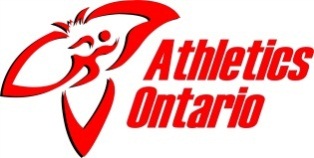 Board MeetingHeld at Sports Alliance Building, 3 Concorde Gate, Toronto, Lobby Board RoomSaturday, November 22, 2014 at 11:00 AMATTENDANCEBoard Members:Staff:Regrets:MINUTESLeslie EstwickLisa FerdinandPaul OslandJohn Stevenson – by phoneSharon StewartDavid Watt - part/by phoneJohn CraigRoman OlszewskiBill StephensDavid MoncurJoanne DavidsonAlbert Dell ‘ApaItemsAdoption of Agenda Motion: to approve the agenda as presented subject to the addition of the P&P Review under New Business. Moved: Paul;  Seconded: John S; CarriedAdoption of Minutes - November 3, 2014 Board Meeting   Motion: to approve the minutes of the November 3, 2014 Board Meeting as presented.Moved: John S; Seconded: Paul; CarriedAdoption of Minutes - November 23, 2013 Board Meeting   Motion: to approve the minutes of the November 23, 2013 Board Meeting as presented.Moved: Sharon; Seconded: John S; Carried3.Carried Forward Action Items Leslie reviewed the table of carry forward action items.  See updated document: AO Board Carry Forward dated 22Nov2014.4.Athletics Canada - Lisa FerdinandHershey Program document provided in board package: OutdoorYouthSeriesOverview_Final.docxIt’s unclear how this program would integrate with provincial legions -- more information is needed.  Action Item:  John C. to request further information from AC on the program.AC Committee Nominations - AC is looking for 2 branch reps for AC awards committee (2 Ontario people are currently participating (Roman & Paul Gains). The board felt that ON would leave remaining positions for other Provinces to fill.
AC is looking for 1 branch rep for National Team Committee – waiting to receive criteria describing skill set required & time commitment Action Item:  John C to request further information from AC on criteria.
AC looking at changes to events for CSG (add walks) 
Branch Council Terms of Reference [made up of Presidents from each Province]
Document posted for board review - BranchPresidentsCouncilTOR - NOV 14.docx5.London Track Council - John StevensonDocument provided in board package: London Track Council Terms of Reference revision1.doc &  AO and London Track Council - Letter JS.pdfThe board was asked to consider how AO could assist in light of clubs stepping away from the London Track Council model. The board discussed its role with the Track Council and how to address the issue of clubs leaving the regional group. Action Item:  AO (John C) to draft a letter to all London region clubs to encourage them to continue cooperating through the London Track Council. 6.Governance Committee - Paul OslandGovernance Policy Amendments
Documents provided in board package: Board Briefing Note - Governance Policy Changes.docx & AO Governance Policy Approved 23Nov13 - Revisions Nov 2014.docxMotion: to approve recommended changes to section 2.2 and 6.3.1 of the Governance Policy redlined document.Moved: Paul; Seconded: John S; CarriedBoard Evaluation Results
Document provided in board package:  AO Board and Committee Evaluations - 2014.pdfPaul presented results of the surveys that have been circulated in the last month.  
Action Item:  John C. to have Anthony distribute the results of Committee specific reports to Committee Chairs.7.Nominations  - Board Slate - John StevensonDocument provided in board package:  14 AGM Nominating Committee Report.docxThe proposed slate of new directors was presented to the board for their information and will be put forward at AGM.New slate includes:  Paul Osland, Joanne Davidson, and Albert Tschirhart
(Note: board size will be smaller as permitted by AO By-Laws -- Albert T was only new nomination)8.Lunch 9.Competitions Committee  - Roman & Sharon StewartRatification of 2015 Fixtures List – Roman
Motion: to accept the bids for the Outdoor 2015 Provincial Championships as recommended by the selection subcommittee of the Competitions Committee conditional upon hosting agreements. 10k track – London Distance Runners ClubOutdoor Jr/Sr – U Windsor Alumni Club BMY – Guelph/NOC (in St Catherines) additional conditions on facility upgradesXC – Etobicoke Track & Field ClubMoved: John S; Seconded: Paul; Abstention: Leslie; CarriedChampionship Finances - Document provided in board package: 2014 revised  meet financial summary.pdfIncomplete due to incomplete reporting from Meet Directors. Committee needs to standardize reporting and set max rates for some services.Masters entry fee discussion – Entry fee change (remove 7.50 pp) was not discussed with masters to change agreement.  Address sharing agreement for XC 2014 and moving forward.  Action Item:  Sharon to discuss with Doug Smith (OMA)Meet Evaluations
Document provided in board package:  AO CC 2014  meet evaluation summary.pdf10.Allocation of Bingo Money - DiscussionDocument provided in board package:   Bingo and Nevada Criteria.pdfPaul suggested adding Masters meet facilities payment. AO pay fee & Masters pay AO.  AO could also buy equipment.  (Paul & John to discuss further)Action Item:  Table further discussion to January meeting.11.Programs & Services Committee  Committee Report and Survey Results -Documents provided in board package:   
AO P&S Committee Report - Phase I.pdf; AO PS Committee Report - Phase III (Draft 1).pdf; Data_All_141117.pdf; and  SurveySummary_11172014.xlsJohn S summarized survey results.  Committee will meet to summarize report, continue review & consider future directions (map to strategic priorities & identify gaps).  Action Item:  Update for January board meeting.12.Staff Comments on HR Review None provided.13.HR Committee – Report (in camera): HR Policy / Employee Handbook -Documents provided in board package: AO Employee Handbook Draft - v06Nov14.docMotion: to accept the AO HR Policy/Employee Handbook as presented.Moved: John S; Seconded: Sharon; Carried New AO Organizational Structure -Documents provided in board package: AO Restructure Proposal 07Nov14v2.docxMotion: to adopt the Proposed Transitional Organization Structure and the 2018 Proposed Organization Structure presented by the HR Committee.Moved: Lisa; Seconded: John S.; Carried Motion: to approve an increase to the budget of the total sum of $50,000 in salaries to hire 2 contract/part-time employees for the 2015/2016 fiscal year in the roles of Office Assistant and Manager, Communications, Marketing & Public Relations..Moved: Paul; Seconded: John S.; Carried Compensation Grids - Documents provided in board package: AO Compensation Report 13Nov14v5.docxMotion: to establish compensation grades for employees at various levels of the organization as outlined in the November 13, 2014 report to the board.Moved: Lisa; Seconded: John S.; Carried 14.Finance Committee - Dave WattFinance Policy Amendments - Document provided in board package: Board Briefing Note re Agenda Item 14- Finance Committee Motions.pdfMotion: to ratify the amendments to the Finance Policy by the Finance Committee.Moved: Lisa; Seconded: Paul; Carried15.Six Month Actuals vs. Budget to 30Sep14 - Dave WattFor information - Document provided in board package:   Six Month Actuals vs. Budget@Sept30-2014.pdf16.2015-2016 Budget - Dave WattDocument provided in board package: Nov 18-14 Athletics Ontario 2015-16 Budget Planning Document.pdfMotion: to approve the 2015-16 proposed budget as amended.Moved: Lisa; Seconded: Paul; Carried17.Shifting AGM DateFrom a financial perspective, any date will be confusing to membership. Auditors were consulted and are unaffected.Action Item:  Ask membership at the AGM.  18.New BusinessThe Championship Policy & Procedures needs to be reviewed & approved.Action Item:  Distribute for board and Committee review and feedback.  Table for approval at next board meeting.Board BusinessMotion: to ratify the decisions of the board conducted by email to approve the 2015 Indoor fixtures meets.Moved: John S; Seconded: Paul; Carried19.Adjourn Motion: to adjourn at 3:45pm Moved: John S; Seconded: Sharon;  Carried